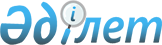 О признании утратившими силу некоторых приказов Министра экономики и бюджетного планирования Республики КазахстанПриказ Министра экономики и бюджетного планирования Республики Казахстан от 28 августа 2009 года № 179

      В соответствии со статьей 40 Закона Республики Казахстан от 24 марта 1998 года "О нормативных правовых актах", ПРИКАЗЫВАЮ:



      1. Признать утратившими силу:



      1) приказ Министра экономики и бюджетного планирования Республики Казахстан от 18 июня 2004 года № 89 "Об утверждении структуры разделов, форм и перечня показателей Планов национальных компаний" (зарегистрированный в Реестре государственной регистрации нормативных правовых актов Республики Казахстан за № 2944);



      2) приказ Министра экономики и бюджетного планирования Республики Казахстан от 27 июля 2005 года № 95 "Об утверждении структуры разделов, форм и перечня показателей Планов национальных компаний на 2006-2008 годы" (зарегистрированный в Реестре государственной регистрации нормативных правовых актов Республики Казахстан за № 3767);



      3) приказ Министра экономики и бюджетного планирования Республики Казахстан от 23 января 2006 года № 3 "Об утверждении структуры разделов форм и перечня показателей Планов национальных компаний на 2007-2009 годы" (зарегистрированный в Реестре государственной регистрации нормативных правовых актов Республики Казахстан за № 4034);



      4) приказ Заместителя Премьер-Министра Республики Казахстан - Министра экономики и бюджетного планирования Республики Казахстан от 13 марта 2007 года № 51 "Об утверждении структуры разделов, форм и перечня показателей Планов развития национальных компаний на 2008-2010 годы" (зарегистрированный в Реестре государственной регистрации нормативных правовых актов Республики Казахстан за № 4585).



      2. Настоящий приказ вводится в действие со дня его подписания.      Министр                                    Б. Султанов
					© 2012. РГП на ПХВ «Институт законодательства и правовой информации Республики Казахстан» Министерства юстиции Республики Казахстан
				